First Name of Application CV No 1647666Whatsapp Mobile: +971504753686 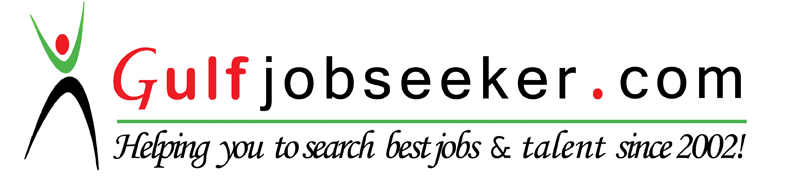 To get contact details of this candidate Purchase our CV Database Access on this link.http://www.gulfjobseeker.com/employer/services/buycvdatabase.phpObjective: 
PHP/MySQL PHP DeveloperTo obtain a position with a progressive web development or software development company with a strong focus on creativity and problem solving. To find a position that is challenging, rewarding and provides an opportunity to expand my knowledge and abilities in creating client centric solutions.Professional Experience:PHP developer										Jul 2013 to Feb 2016Dar Al Hana Computer, Sharjah, UAE (Remote Developer)PHP Developer										Dec 2012 to Jun 2013Pixel Pyramid Technologies, Chennai, IndiaWeb Developer										Aug 2011 to Nov 2012Rave Maxpro IT Solutions Limited, Chennai, IndiaSoftware Engineer									Dec 2010 to Jul 2011Facultas Software Private Limited, Chennai, IndiaProfessional SkillsProgramming / Technologies	:	PHP, MVC, OOP	Frameworks			: 	Yii Framework, CodeIgniterCMS				:	DrupalJavaScript Libraries		:	jQuery, jQuery UIDatabases			:	MySQLTemplate Engines		:	SmartyClient-Side Technologies	:	HTML, CSS, JavaScript, JSON, AJAX, XML, SOAPApplication Environments	:	Apache, PHPOperating systems/Platforms	:	Windows , Ubuntu, IOSProjectsProject # 1: Ultimate SkillsDescription:	Ultimate Skills is Online Job portal website. Using the MVC Framework, etc., Its providing the Maids & Hospitality helps in candidate details. Skills Used: 	PHP, Core MVC Framework, MySQL, JavaScript, Jquery, HTML, CSS.Responsibilities:Responsible for the requirement analysisResponsible for maintenance codeIntegrated the online payment tool ‘Innovate Payments’Project # 2: UAE PagesDescription:	UAE Pages is the most comprehensive FREE Business Directory in united arab emirates! Find B2B & B2C Business Details, Contacts, Products & Services. Using the MVC Framework, PHP, Mysql and etc,  Skills Used:	PHP,  MVC Framework, MySQL, JavaScript, Jquery, HTML, CSS.Responsibilities:Responsible for the requirement analysisResponsible for PHP code & Database MySQL designResponsible for  Technical SupportProject # 3: Midway ToursDescription:	Midway Tour is an online website for Tours & Holiday Packaging Details. Using the MVC Framework, etc., Its providing the service in Visa, Transport, Accommodations, Restaurants, Excursions, Exhibitions, Tour Packages & Promotions.  Skills Used:	PHP, Core MVC Framework, MySQL, JavaScript, Jquery, HTML, CSS.Responsibilities:Responsible for FrontendResponsible for troubleshooting Live Server and Technical SupportResponsible for creating new custom modulesProject # 4: Al Waleed Real EstateDescription:	Al Waleed Real Estate  is an Real Estate Buy & Rent  Site. Using the MVC Framework & etc., Its providing the of Service in Property Sell , Rent & Maintenance more... Skills Used:	PHP, Core MVC Framework, MySQL, JavaScript, Jquery, HTML, CSS.Responsibilities:Responsible for the Database MySQL design Responsible for Technical SupportResponsible for PHP CodeProject # 5: Shimla GraphicsDescription:	Shimla Graphics is Digital website. Using the MVC Framework, etc., Its providing the Services in Design & Prepress, Offset Printing, Digital Printing, Silkscreen Printing and Binding & Finishing. Skills Used: 	PHP, Core MVC Framework, MySQL, JavaScript, Jquery, HTML, CSS.Responsibilities:Responsible for Frontend & Backend codeResponsible for the Database MySQL designResponsible for  Technical SupportProject # 6: Future WorldDescription:	Future World Eletronics is an online electronics store website. Using the MVC Framework, etc.  Skills Used:	PHP, Core MVC Framework, MySQL, JavaScript, Jquery, HTML, CSS.Responsibilities:Responsible for maintenance codeResponsible for the Database MySQL designResponsible for Technical Support.Project # 7: Patriot Rent a CarDescription:	Rent a Car is an online website for cae booking. Using the MVC Framework, etc., Its providing the uae rent a car service in online service.  Skills Used:	PHP, Core MVC Framework, MySQL, JavaScript, Jquery, HTML, CSS.Responsibilities:Responsible for maintenance codeResponsible for troubleshooting Live Server and Technical Support.Responsible for creating new custom modulesProject # 8: 1st FlyDescription:	1stfly is an online website for tickets booking. Using Framework, Payment Gateways, Web Services etc., is providing tickets Domestic & International flight, train, car, bus, hotel and Domestic & International holidays packages. Skills Used:	PHP, Yii Framework, MySQL, JavaScript, Jquery, HTML, CSS, JSON, XML, SOAP.Responsibilities:Responsible for the requirement analysisResponsible for maintenance codeResponsible for troubleshooting Live Server and Technical Support.Integrated the online payment tool ‘Techprocess’Project # 9: EnvirotrendsDescription:	Envirotrends is an online subscription of the news & documentation update through the online payment.Skills Used:	PHP, MySQL, JavaScript, HTML, CSS.Responsibilities:Responsible for maintenance codeResponsible for troubleshooting Live Server and Technical Support.Integrated the online payment tool ‘ccavenve’EducationBachelor of Technology (Information Technology)					Jun 2006 to Nov 2010E.G.S Pillay Engineering College, Nagapattinam, IndiaDiploma in Software Development (Software Development)				Jun 2005 to May 2006SSI Education, Mayiladuthurai, IndiaHigher Secondary Certificate (Computer Science)					Jul 2003 to Mar 2005Arivalayam Matriculation Higher Secondary School, Mayiladuthurai, IndiaSecondary School Leaving Certificate (Matriculation)					May 2002 to Mar 2003Arivalayam Matriculation Higher Secondary School, Mayiladuthurai, IndiaProfile		Date of Birth		:	18-Jan-1987		Sex			: 	Male		Married Status		:	Married		Nationality		:	Indian		Language		:	English, Hindi, Malayalam, Tamil